       Об организации и проведении школьного этапа всероссийской олимпиады школьников и республиканской олимпиады школьников в 2019-2020 учебном году       В соответствии с приказом Министерства образования и науки Российской Федерации от 18.11.2013г №1252 «Об утверждении Порядка проведения всероссийской олимпиады школьников» (в ред. Приказа Минобрнауки России от 17.03.2015г  №249 «О внесении изменений в Порядок проведения всероссийской олимпиады школьников»), приказом Министерства образования Республики Башкортостан от 06.09.2019г №1018 «Об организации и проведении школьного этапа всероссийской олимпиады школьников в 2019-2020 учебном году», Порядком аккредитации граждан в качестве общественных наблюдателей при проведении государственной итоговой аттестации по образовательным программам основного общего и среднего общего образования, всероссийской олимпиады школьников и олимпиад школьников, утвержденным приказом Министерства образования и науки Российской Федерации от 28.06.2013г №491, Методическими рекомендациями к проведению школьного и муниципального этапов олимпиады в 2019-2020 учебном году по каждому общеобразовательному предмету ПРИКАЗЫВАЮ:Провести школьный этап Всероссийской олимпиады школьников согласно графика (приложение 1);Руководителям образовательных организаций:- обеспечить проведение школьного этапа всероссийской олимпиады школьников в соответствии с Порядком проведения всероссийской олимпиады школьников;- обеспечить выполнение нормативных документов Министерства образования и науки Российской Федерации, Министерства образования Республики Башкортостан по организации и проведению школьного этапа всероссийской олимпиады школьников;- сформировать оргкомитет школьного этапа всероссийской олимпиады школьников и утвердить его состав;- сформировать муниципальные предметно-методические комиссии школьного этапа всероссийской олимпиады школьников по каждому общеобразовательному предмету и утвердить их составы;- сформировать жюри школьного этапа всероссийской олимпиады школьников по каждому общеобразовательному предмету и утвердить их составы;- установить и утвердить даты проведения школьного этапа всероссийской олимпиады школьников по каждому общеобразовательному предмету;- установить и утвердить форматы представления результатов участников школьного этапа всероссийской олимпиады школьников по каждому общеобразовательному предмету;- установить в срок до 01.11.2019г количество баллов по каждому предмету и классу, необходимое для участия в муниципальном этапе всероссийской олимпиады школьников;- разработать и утвердить требования к организации и проведению школьного этапа всероссийской олимпиады школьников по каждому общеобразовательному предмету;- разработать пакеты олимпиадных заданий по каждому общеобразовательному предмету для школьного этапа всероссийской олимпиады школьников участниками методических объединений по каждому предмету;- обеспечить хранение олимпиадных заданий по каждому общеобразовательному предмету для школьного этапа всероссийской олимпиады школьников; - определить квоты победителей и призеров школьного этапа  всероссийской олимпиады школьников;- утвердить и опубликовать на своем официальном сайте в сети «Интернет» результаты школьного этапа всероссийской олимпиады школьников по каждому общеобразовательному предмету;-обеспечить сбор и хранение заявлений родителей (законных представителей) обучающихся, заявивших о своем участии в олимпиаде, об ознакомлении с Порядком проведения Олимпиады, о согласии на публикацию олимпиадных работ;- обеспечить сбор заявлений граждан об аккредитации в качестве общественных наблюдателей при проведении школьного этапа всероссийской олимпиады школьников в срок не позднее чем за две недели до начала олимпиад;- наградить победителей и призеров школьного этапа всероссийской олимпиады школьников поощрительными грамотами;3. Руководителям общеобразовательных организаций предоставить отчеты о проведении ШЭ ВОШ до 29.10.2019г Мирхайдаровой Г.Ф.4. Ответственным за своевременное исполнение отчетов по ШЭ ВОШ назначить Мирхайдарову Г.Ф., методиста ММК;5. Контроль за исполнением данного приказа возложить на заместителя начальника Булатову З.Ф. и на заведующего ММК Шарипову М.Д.                      Начальник                                                                    Ф.Р.ХузинПриложениеГрафикпроведения школьного этапа всероссийской олимпиады школьников в 2019-2020 учебном году БАШКОРТОСТАН  РЕСПУБЛИКАҺЫБОРАЙ РАЙОНЫМУНИЦИПАЛЬ РАЙОНЫХАКИМИӘТЕНЕҢМӘҒАРИФ БҮЛЕГЕМУНИЦИПАЛЬ ҠАҘНА УЧРЕЖДЕНИЕҺЫ(БР Борай районы МР хакимиәтенең мәғариф бүлеге МКУ) 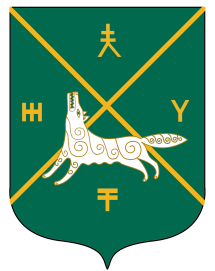 МУНИЦИПАЛЬНОЕ КАЗЕННОЕ УЧРЕЖДЕНИЕОТДЕЛ ОБРАЗОВАНИЯАДМИНИСТРАЦИИМУНИЦИПАЛЬНОГО РАЙОНАБУРАЕВСКИЙ РАЙОНРЕСПУБЛИКИ БАШКОРТОСТАН(МКУ Отдел образования АМР Бураевский район РБ)БОЙОРОКПРИКАЗ          «10»  сентябрь 2019  й.№511       «10» сентября 2019 г.№Наименование предметаДата проведения1Литература30 сентября 2019 г.2Математика1 октября 2019 г.3Экономика2 октября 2019 г.4Экология3 октября 2019 г.5История4 октября 2019 г.6Обществознание7 октября 2019 г.7Право8 октября 2019 г.8Информатика, география9 октября 2019 г.9Русский язык10 октября 2019 г.10МХК, ОБЖ14 октября 2019 г.11Иностранные языки15 октября 2019 г.12Родные языки16 октября 2019 г.13Физическая культура, начальные классы17 октября 2019 г.14Биология18 октября 2019 г.15Физика21 октября 2019 г.16Химия22 октября 2019 г.17Технология23 октября 2019 г.18ИЗО, астрономия, черчение24 октября 2019 г.19ИКБ и ОДНКНР25 октября 2019 г.